ТЕРРИТОРИАЛЬНАЯ ИЗБИРАТЕЛЬНАЯ КОМИССИЯ
ГОРОДА УССУРИЙСКА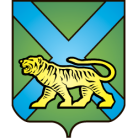 РЕШЕНИЕг. Уссурийск
Об итогах реализации Программы проведенияДня молодого избирателя в Уссурийскомгородском округе в 2017 году Во исполнение   пункта «в» части   9 статьи 26 Федерального закона от 12 июня 2002 года № 67-ФЗ «Об основных гарантиях избирательных прав и права на участие в референдуме граждан Российской Федерации», на основании решения Избирательной комиссии Приморского края от 26 января 2017 года № 6/44 «О Программе проведения Дня молодого избирателя в Приморском крае в 2017 году» и решения территориальной избирательной комиссии города Уссурийска от 07 февраля 2017 года № 47/273 «О программе проведения дня молодого избирателя в Уссурийском городском округе в 2017 году»   в целях развития электоральной демократии, повышения правовой культуры молодых избирателей, уровня их информированности о выборах, создания условий для осознанного участия в голосовании, формирования у них гражданской ответственности, увеличения интереса молодых и будущих избирателей к вопросам управления государственными и местными делами посредством выборов территориальная избирательная комиссия города УссурийскаРЕШИЛА:Информацию председателя территориальной избирательной комиссии города Уссурийска О.М. Михайловой об итогах реализации Программы проведения Дня молодого избирателя в Уссурийском городском округе в 2017 году принять к сведению (прилагается).Разместить настоящее решение на официальном сайте администрации Уссурийского городского округа в разделе «Территориальная избирательная комиссия города Уссурийска» в информационно-телекоммуникационной сети «Интернет».Председатель комиссии				                       О.М. МихайловаСекретарь комиссии							         С.В. Хамайко31 марта 2017 года                   №  49/292